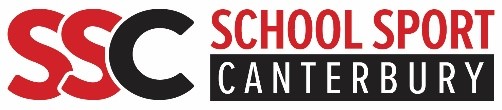 2022 CANTERBURY SECONDARY SCHOOL SKI & SNOWBOARD CHAMPIONSHIPS  TEAM CHANGES:   These will be managed on the day by Mt Hutt Ski area team, we request that these be kept to minimum.   COMPETITIONS: (for both Ski and Snowboard)   	Helmets are COMPLUSORY for both ski and snowboard events.   	(1) 	Individual The Best score from the athletes allocated 2 runs. If no final then these will be the results. If a final is scheduled then the top 20% of athletes from each categories will compete in a one run final of which the scores are final.  	(2) 	Teams Schools may enter up to 12 competitors in each grade (Girls, Boys) in each of the Ski & Snowboard events.  The grade entered must be specified with the entry. While teams consist of 4 competitors, the best 2 aggregate scores from each school in each grade will be used to determine the team places.   TROPHIES  	Ski 	 	Boys Ski                                                                           Girls Ski  	 	            Snowboard 	    Boys  Snowboard 					    Girls Snowboard             School Team.          Boys Ski                                              Girls Ski 			    Boys Snowboard 		                  Girls Snowboard Trophies will be given to schools for presentation in their school assemblies. Certificates will be issued to individuals in the first three teams in each grade and fastest three individuals in each grade.  These will be forwarded to schools after the event.  ENTRY FEES: 	 	   	 	$80.00 per competitor  This fee includes lift pass and race fee.    The entry fee is reduced by $40 per competitor if they have a Mt Hutt ski pass.  	 	    Chill passes will not be accepted for discount.  	 	     The entry fee will be charged to the school account with SSC.  Any hire equipment expenses are the responsibility of the hirer over and above lift pass and race entry expenses. OFFICIALS:   Key officials are not an requirement for this event. PROGRAMME:   	(Note the programme is provisional and subject to change if weather or snow conditions deem this necessary) 		1PM – Final (if allocated to event ) to be run 		2.30 pm 	Approximate end of racing (dependent on competitor numbers) Race bibs to be removed and returned by each competitor at the conclusion of their second run. INFORMATION SHEET DATE: The 2022 championships are scheduled to be held on Sunday 7 August.VENUE: Mt Hutt Ski Area FORMAT: Ski: 	 	                      Slopestyle  Snowboarding:         Slopestyle  ENTRY: https://form.jotform.com/220729270294861 Online entries will open on Friday 1st  July, and close at 1pm on  31st July.  The link to the online system can be found via the links tab on out homepage or the ski entry form page of our website:  www.canterbury.schoolsport.org.nz. The login and password should be available from the Head of Sport in your school.  A late fee of $10 per competitor will be applied for entries received after the closing time/date. Students must be under the age of 19 years as 1 January 2022 and fulfil the eligibility criteria for competition in secondary school sport as defined by the NZSSS Council.  Students in Years 7 & 8 are not eligible to participate.  The SSC policy on the entry of composite teams will apply. Entries will be accepted from schools which are not partner schools of the Canterbury Secondary Schools Sports Director’s Office, but these teams will not be eligible to win trophies or other awards, or be recognised in the final rankings of this Canterbury Secondary Schools event.  Appropriate certificates will, however, acknowledge performances of merit by such teams. All schools are permitted to enter up to a maximum 12 competitors per event per grade;  Ski  	 	Boys, GirlsSnowboard 	Boys, Girls To assist with seeding and run order, schools are asked to rank their top 4 competitors (1 – 4) in each discipline when submitting entries. Entry information must include details of Mt Hutt Ski pass holders for both competitors and school managers and officials.  	 	8.15am Mt Hutt Terrain Park Crew to meet with SSC staff in the Café. 	 	  	 	8.30am Managers Packs available from the Mt Hutt Cafeteria; collection of bibs, lift  passes, notification of team changes.  	 	8.45am Mt Hutt terrain park crew will be setting the course in terrain park and closing to public.  	 	9.00am Officials briefing with all associated staff on any updates or changes.    	 	9.00am Lifts open to competitors  	 	9.30am Inspection of course for ski and snowboard competitors  	                        10.30 am – 12:30 Event commences. 